QUOI ?  Contexte et objectifsDans le cadre du CPER 2015-2020, une enveloppe financière avait été attribuée dans le cadre du volet « territorial » pour 8 pôles d’échanges multimodaux en Centre-Val de Loire, correspondant aux 6 agglomérations et 2 Métropoles de la Région (objectifs stratégiques OSVT 2). Le CPER 2021-2027 intègre, au titre de l’objectif III-8 « Développer la mobilité durable », un financement dédié à l’aménagement de Pôles d’Echanges Multimodaux pour faciliter l’accès des usagers aux transports collectifs et d’améliorer les conditions de l’intermodalité.L’ambition est d’accompagner l’aménagement, la création ou la rénovation de pôles d’échanges multimodaux, tant dans les pôles stratégiques de la région que dans les gares moins fréquentées, en articulation avec les projets d’urbanisme locaux.L’aménagement de tels pôles d’échanges est un facteur décisif pour développer l’usage des transports en commun, grâce à un parcours physique de l’usager facilité, et au regroupement géographique des services et commerces permettant à l’usager des transports en commun de valoriser son temps de trajet ou d’attente.  L’objectif est d’inciter l’usager à utiliser, sur l’ensemble de son parcours, le transport collectif (trains, car, bus…) et/ou les modes actifs (piétons, cyclistes), ce qui implique l’aménagement des points d’interconnexions de ses services, permettant l’articulation cohérente, accessible et sécurisé de ces modes de transports.QUOI ?  Description des interventions soutenues dans le Programme Le soutien du FEDER vise à faire émerger et à accélérer les projets d’aménagements de pôles d’échanges multimodaux sur le territoire, facilitant pour les voyageurs l’usage articulé des différents modes de mobilité durable. Ces projets sont portés par des maîtres d’ouvrages locaux (communes, EPCI), et animés par des comités de pilotage partenariaux, visant la prise en compte des besoins de l’ensemble des acteurs.Les opérations concernées sont les suivantes : Aménagements d’intermodalité : équipements permettant l’intermodalité et visant à favoriser le recours à des modes alternatifs à la voiture individuelle et la correspondance entre ces mobilités (stationnement VL à proximité de la gare, parvis, cheminement piétons et cyclable, quais, signalétique, borne de recharge, éclairage, abri vélos…),Aménagements liés aux services rendus aux usagers : information, confort, accessibilité, sécurité des voyageurs (abri, mobilier, signalétique dynamique et fixe, revêtement de quai jalonnement, bande d’éveil…),Bâtiments situés en gare (ferroviaire/routière) : rénovation ou démolition de bâtiments propriété SNCF ou collectivités territoriales/EPCI,Ouvrages d’art (passerelle, passage souterrain permettant l’accès aux transports collectifs).Sans être exhaustifs ni figés, plusieurs projets sont d’ores et déjà identifiés sur le territoire régional et pourront être étudiés au titre du FEDER : Bourges : l’aménagement du pôle gare routière à proximité de la gare ferroviaire,Châteauroux : réalisation d’une passerelle,Orléans : aménager la gare routière gérée par la Région (ligne interurbaine), dans le cadre du verdissement des cars,Saint Pierre des corps : réaménagement du quartier gare (déplacement du bâtiment voyageur, réorganisation des stationnements VL, passerelle, réaménagement des parvis, développement des modes actifs),Beaugency et Vierzon : réaménagement des abords de la gare et amélioration de l’intermodalité (cheminement…).QUI ?  Bénéficiaires potentiels-	Collectivités territoriales et leurs groupements ou leurs délégataires, -	SNCF.OÙ ?  Territoires ciblesRégion Centre-Val de LoireQUELLES CONDITIONS ?  Critères de sélection des projetsSont concernés l’aménagement de pôles d’échanges (ruraux ou urbains) suivants :Situés prioritairement dans les pôles de centralité (Vierzon, Nogent, Châteaudun, Loches, Château-Renault, Chinon, Amboise…) ou des agglomérations (Châteauroux, Bourges…), voire de plus petits pôles à vocation rurale,Comprenant plusieurs modes de déplacement, soit 1 ou 2 transport collectif et un mode actif,Avec de forts enjeux d’intermodalité (notamment projets autour d’une gare ferroviaire ou gare routière ou point d’arrêt routier),Pouvant intégrer également l’amélioration de services aux usagers (bâtiment voyageurs, mobiliers…)Ces critères seront précisés dans un cadre d’intervention et/ou un appel à manifestation d’intérêt.QUELLES CONDITIONS ?  Modalités de dépôtGuichet (au fil de l’eau) et Appel à projet/à manifestation d’intérêtQUELLES CONDITIONS ?  Conditions favorisantesSans objet pour l’OS 2.8QUELLES CONDITIONS ?  Principes horizontauxLes opérations financées doivent être en cohérence avec les principes horizontaux suivants : égalité des chances, non-discrimination, égalité entre les hommes et les femmes, développement durable, accessibilité aux personnes en situation de handicap et Charte des droits fondamentaux de l’UE.QUELLES CONDITIONS ?  Respect des règles européennesRégimes d’aides d’état notamment mobilisables :  Règlement (UE) n° 2021/1237 de la Commission du 23 juillet 2021 modifiant le Règlement (UE) n° 651/2014 déclarant certaines catégories d’aides compatibles avec le marché intérieur en application des articles 107 et 108 du traité (Régime général d’exemption par catégorie (RGEC)) ;Règlement (UE) n° 1407/2013 de la commission du 18 décembre 2013 relatif à l’application des articles 107 et 108 du traité sur le fonctionnement de l’Union européenne aux aides de minimis ; Règlement UE n° 360/2012 de la commission du 25 avril 2012 relatif à l’application des articles 107 et 108 du traité de fonctionnement de l’Union européenne aux aides de minimis accordés à des entreprises fournissant des services d’intérêt économique général ; Communication de la Commission relative à la notion d’« aide d'État» visée à l'article 107, paragraphe 1, du traité sur le fonctionnement de l'Union européenne, C/2016/2946, OJ C 262, 19.7.2016, p. 1–50 .Eligibilité des dépenses : Règlement (UE, Euratom) n°2018/1046 relatif aux règles financières applicables au budget général de l’Union, dit Omnibus ;Décret n°2022-608 du 21 avril 2022 fixant les règles nationales d’éligibilité des dépenses dans le cadre des programmes cofinancés par les fonds européens structurels et d’investissement (FEDER, FSE +, FEADER, FEAMP) pour la période 2021-2027 ; Commande publique : Code de la Commande Publique ; Ordonnance n°2018-1074 du 26 novembre 2018 relative aux marchés publics ;  Décret n°2018-1075 du 3 décembre 2018 relatif aux marchés publics.MODALITÉS DE FINANCEMENT ?  Dépenses éligiblesDépenses d’investissement, d’équipement, Acquisition et démolition de bâtiments,Dépenses de prestations externes.MODALITÉS DE FINANCEMENT ?  Options de coûts simplifiésMODALITÉS DE FINANCEMENT ?  Taux d’aide applicables et seuils d’intervention FEDERMODALITÉS DE FINANCEMENT ?  Autres cofinanceurs mobilisables (liste non exhaustive)Etat,Conseil régional (dont CRST),Autres collectivités territorialesPERFORMANCE  Indicateurs de réalisation et de résultatPERFORMANCE  Cibles financières à atteindre sur l’action3 000 000 €PERFORMANCE  Instruments financiers applicablesADMINISTRATION   Partie réservée à l’administrationService instructeur : service PO FEDER-FSE – Direction Europe et International – Conseil régional Centre-Val de LoireServices et organismes consultés pour avis : Direction de l’Aménagement du Territoire – Conseil régional Centre-Val de LoireDirection des transports et de la mobilité durable – Conseil régional Centre-Val de LoireOrganismes à consulter pour information : sans objetADMINISTRATION   Catégories d’interventionCONTACT  Service(s) en charge de l’instruction des dossiersContact : Conseil régional Centre-Val de Loire, Direction Europe et International, Service Programmation des Fonds européens FEDER FSE+ : ext-europe@centrevaldeloire.fr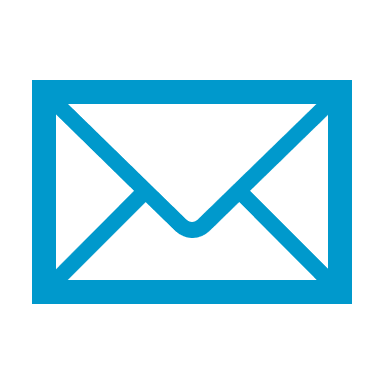 Action n°26Développement des gares multimodales Action n°26Développement des gares multimodales Action n°26Développement des gares multimodales Action n°26Développement des gares multimodales Dernière approbation18/11/2022Correspondance PO 14-20Sans objetMobilisable sur l’actionTaux forfaitaires : obligatoire lorsque le coût total du projet est inférieur à 200 000 €Taux forfaitaires : obligatoire lorsque le coût total du projet est inférieur à 200 000 €Taux forfaitaires : obligatoire lorsque le coût total du projet est inférieur à 200 000 €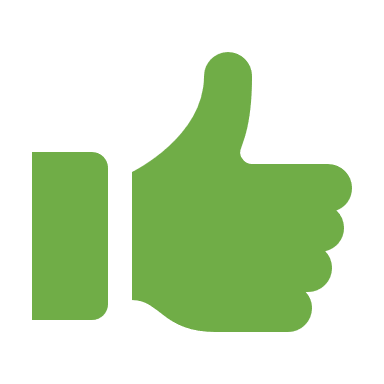 Taux de 40% : forfaitise les coûts hors frais directs de personnel dans la limite de 40% des coûts directs de personnelTaux de 40% : forfaitise les coûts hors frais directs de personnel dans la limite de 40% des coûts directs de personnel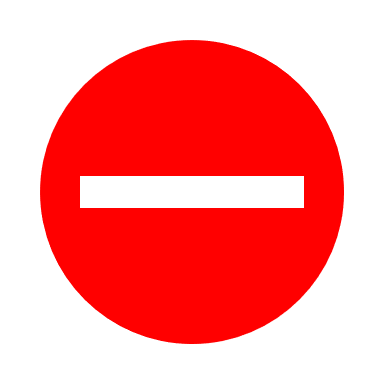 Taux de 15% : forfaitise les coûts indirects dans la limite de 15% des coûts directs de personnelTaux de 15% : forfaitise les coûts indirects dans la limite de 15% des coûts directs de personnelTaux de 20% : forfaitise les coûts de personnel directs dans la limite de 20% des coûts directs hors frais de personnel directsTaux de 20% : forfaitise les coûts de personnel directs dans la limite de 20% des coûts directs hors frais de personnel directsTaux de 7% : forfaitise les coûts indirects dans la limite de 7% des coûts directsTaux de 7% : forfaitise les coûts indirects dans la limite de 7% des coûts directsTaux forfaitaire(s) applicable(s) dans d’autres politiques de l’UE pour des opérations similairesTaux forfaitaire(s) applicable(s) dans d’autres politiques de l’UE pour des opérations similairesMontants forfaitairesMontants forfaitairesMontants forfaitairesBarème standard de coût unitaireBarème standard de coût unitaireBarème standard de coût unitaireTaux maximum d’aide publique(sous réserve de la règlementation en matière d’aide d’Etat)80%Régimes d’aides applicables : Toute base juridique pertinente, notamment en recherche, développement et innovation (RDI). Régime Général d’Exemption par Catégorie (RGEC) n°651/2014 du 17 juin 2014. Règlement (UE) n° 360/2012 du 25 avril 2012 relatif aux aides de minimis SIEG (Services d’Intérêt Économique Général). Règlement (UE) n°1407/2013 du 18 décembre 2013 relatif aux aides de minimis. Taux maximum indicatif FEDER du coût total éligible(sous réserve de la règlementation en matière d’aide d’Etat)60%Régimes d’aides applicables : Toute base juridique pertinente, notamment en recherche, développement et innovation (RDI). Régime Général d’Exemption par Catégorie (RGEC) n°651/2014 du 17 juin 2014. Règlement (UE) n° 360/2012 du 25 avril 2012 relatif aux aides de minimis SIEG (Services d’Intérêt Économique Général). Règlement (UE) n°1407/2013 du 18 décembre 2013 relatif aux aides de minimis. Montant de l’aide FEDER (minimum/maximum)Montant de l’aide FEDER (minimum/maximum)Minimum : 30 000 € par projetTypeNuméroIntituléValeur 2024Valeur 2029Pièces justificativesRéalisationRCO54Connexions intermodales nouvelles ou modernisées25Etude préalable des travaux, rapport technique établi par le chef de projet ou un expert à l'issue du projetRéalisationRCO74Population couverte par des projets dans le cadre de stratégies de développement territorial intégré2700067500Estimation de la population couverte et modalités de calcul présentées dans le rapport de mise en œuvreRéalisationRCO75Stratégies de développement territorial intégré bénéficiant d’un soutien11Contrats territoriaux et convention, délibération ou rapport de mise en œuvreMobilisable sur l’action1 – Subvention non remboursable2 – Subvention remboursable3 – Soutien par le biais d’instruments financiers : capital risque et de fonds propres ou équivalent4 – Soutien par le biais d’instruments financiers : prêt ou équivalent5 – Soutien par le biais d’instruments financiers : garantie ou équivalent6 – Soutien par le biais d’instruments financiers : bonifications d’intérêt, contributions aux primes de garantie, soutien technique ou équivalentDomaine d’intervention084 Numérisation des transports urbainsForme de financement01 SubventionMécanisme d’application territorial et approche territoriale19 Autre type d’outil territorial — Zones urbaines fonctionnellesEgalité entre les hommes et les femmes03 Neutralité du point de vue de l'égalité entre les hommes et les femmes